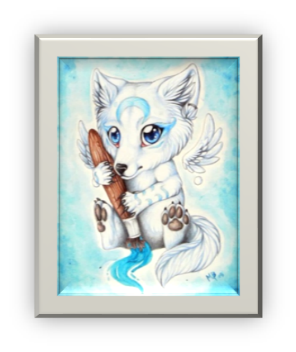 2. A	 TÝDENNÍ PLÁN21. týden	(16.1. – 20.1. 2023) 16.1. 2023 plavání (s sebou plavky, koupací čepici), zimní čepiciPŘEDMĚTCO BUDEME UČIT?JAK SE MI DAŘÍ?JAK ZPRACOVÁVÁME V PŘÍPADĚ NEMOCI?ČESKÝ JAZYKPS 34-36Rozděluji hlásky na samohlásky a souhlásky..Umím správně ve slově napsat ú, ů, u.Seznámím se se slabikotvornými souhlásky r,l,m, a jejich symboly.ČESKÝ JAZYKučebnice str. 47-49Rozděluji hlásky na samohlásky a souhlásky..Umím správně ve slově napsat ú, ů, u.Seznámím se se slabikotvornými souhlásky r,l,m, a jejich symboly.písemně 48/3; 49/6; 49/8Test z PSČTENÍ,       PSANÍčítanka 60 - 61Dokážu číst se správnou intonací a hlasitostí.Odpovím na otázky k textu.Naučit báseň do 17.1 (zážitkovník).ČTENÍ,       PSANÍpísanka strana 34-35Správně napíši písmena T,Ť,F a slova s nimi.MATEMATIKAPS 63-66Sčítám a odčítám do 80.Pracuji v různých prostředích, hledám více možností a nevzdávám se.Seznámím se s násobilkovými čtverci.Umím zpaměti násobit a dělit 2,3,4.Zpaměti násobilka 2,3,4.PRVOUKAPS 33, 35Lidské těloPochopím rozdíl mezi nemocí a úrazem.Seznámím se s výživovou pyramidou, sestavím zdravý jídelníček.Vytvořím „papírovou skládanku“ lidského těla.Přinést reklamní leták s potravinami.Navrhnu zdravý jídelníček.